КРАСНОЯРСКИЙ КРАЙИДРИНСКИЙ РАЙОНАДМИНИСТРАЦИЯ КУРЕЖСКОГО СЕЛЬСОВЕТА                                            Р А С П О Р Я Ж Е Н И Е06.09.2013                                   с.Куреж                                               № 34-рОб утверждении схемы водоснабженияс.Куреж Идринского районаНа основании Федерального закона № 416-ФЗ «О водоснабжении и водоотведении» утвердить схему водоснабжения с.Куреж Идринского района согласно приложения к данному распоряжению.Контроль за исполнением настоящего распоряжения оставляю за собой.Настоящее распоряжение вступает в силу со дня подписания.Глава сельсовета                                              Л.С.Лунькова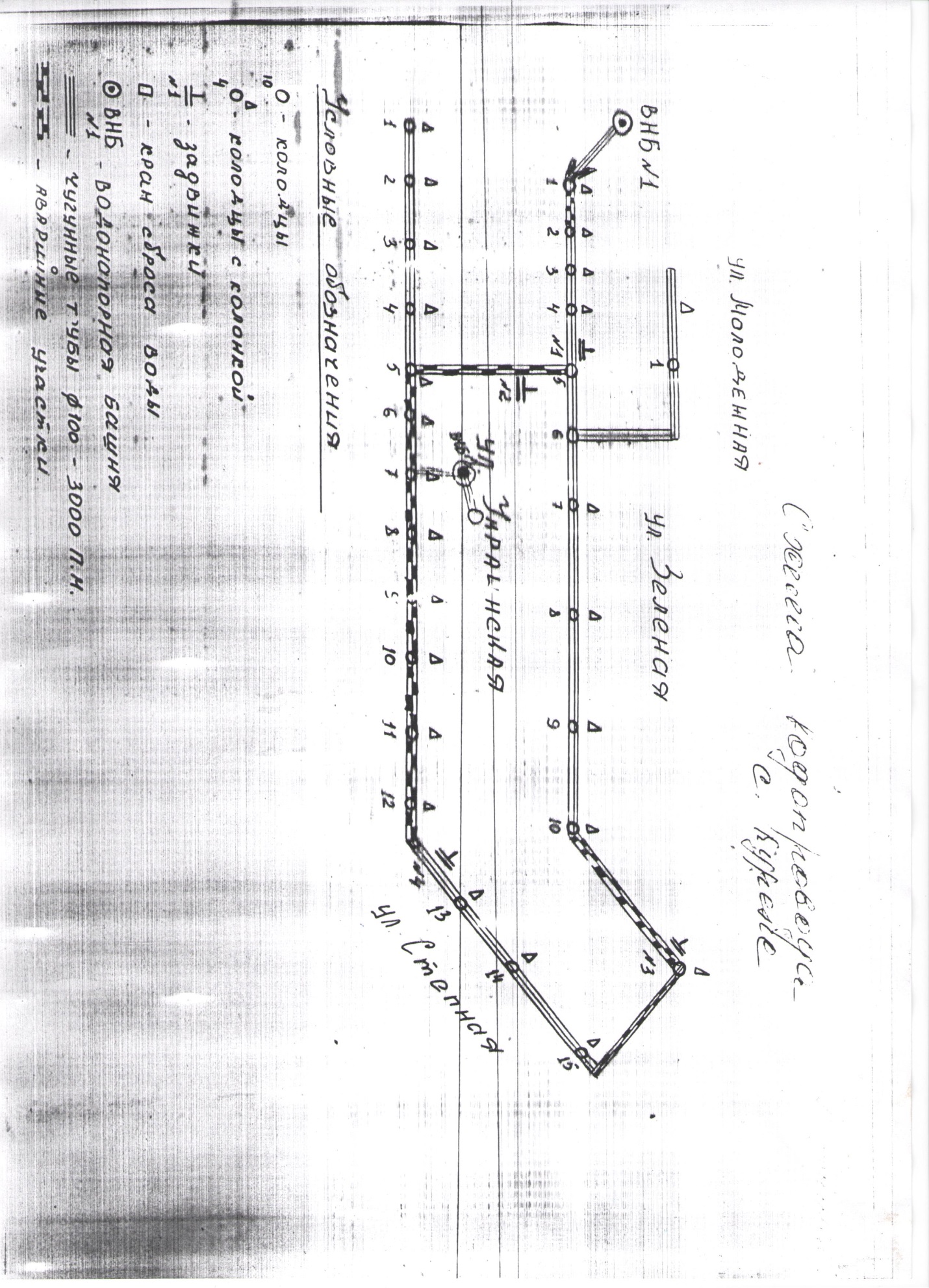 